Study TreeStroupe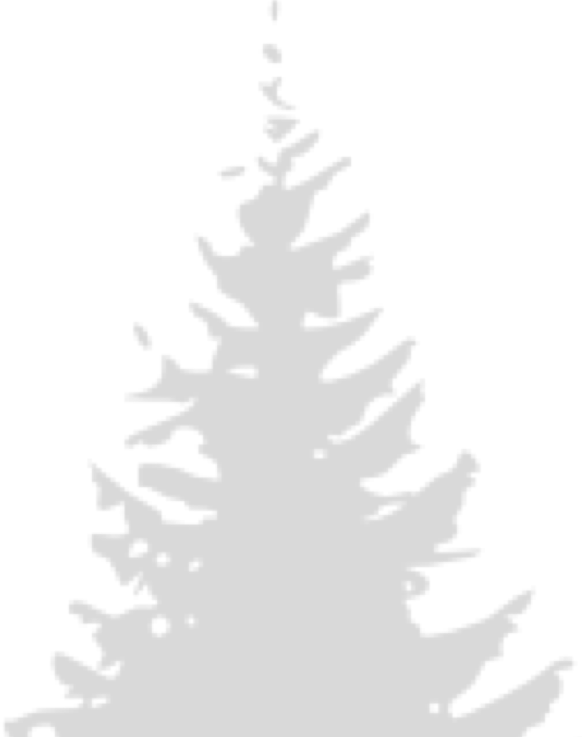 PlatoMarxLacanWordsworthArnoldAestheticismLiberal HumanismReader Response CriticismTreichlerFeminist CriticismShowalter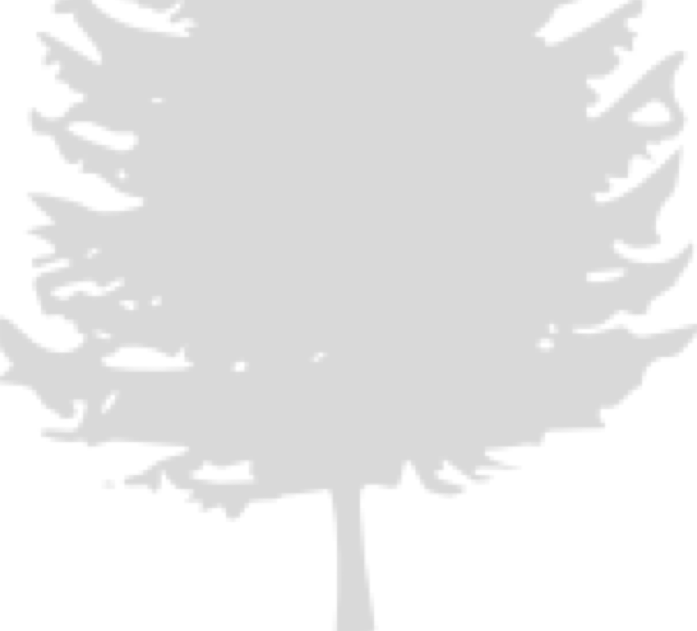 GramsciNew HistoricismStangeAlthusserJamesonWilliamsFoucaultGender CriticismLeBlancDeconstructionYaeger